Unidad IVRedacción del borrador y presentación del trabajo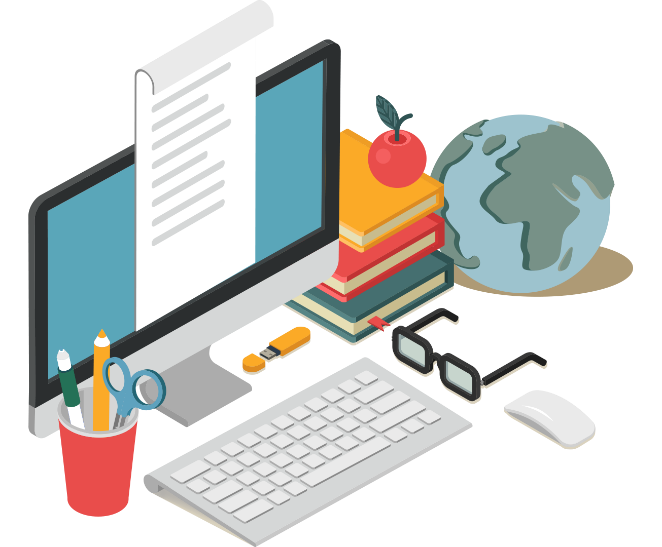 Propósitos: Presentarás los resultados de tu investigación documental a través de un informe de investigación, un ensayo, una monografía o un artículo de divulgación y una exposición oral, para la socialización del conocimiento adquirido.Cuestionario¿Qué diferencia existe entre un proyecto de investigación y un informe?____________________________________________________________________________________________________________________________________________________________________________________________________________________________________________________________________________________________________Menciona los elementos del informe o reporte de investigación.________________________________________________________________________________________________________________________________________________________________________________________________________________________________________________________________________________________________________________________________________________________________________________________________________________________________________________________________________________________________________________________________________________________________________________________________________¿Qué aspectos debes considerar para presentar los resultados de tu investigación?____________________________________________________________________________________________________________________________________________________________________________________________________________________________________________________________________________________________________Explica la importancia que tienen las Tecnologías de la Información y la Comunicación (TIC) para la presentación de tus resultados.____________________________________________________________________________________________________________________________________________________________________________________________________________________________________________________________________________________________________ACTIVIDADPara redactar el desarrollo de tus capítulos, es importante que tomes como ejemplo el trabajo realizado por otros investigadores; es por ello que navegarás por el sitio Remoto de la Dirección General de Bibliotecas de la UNAM, que se encuentra en: http://bibliotecas.unam.mx/Busca en el navegador de dicha página 4 tesis que hayan investigado el tema que seleccionaste y completa el siguiente cuadro:Elige dos tesis que aporten datos valiosos a tu trabajo de investigación y, con base en su contenido, contesta lo siguiente.Observaciones generales:Redacción del capituladoDebes entregar a tu profesor/a la versión final del reporte de investigación, el cual tendrá los siguientes elementos:CarátulaIntroducciónDesarrollo capitularConclusión BibliografíaAnexos.Presentación de resultadosUna vez culminada la redacción capitular, es necesario compartir tus resultados con los compañeros de grupo, para ello debes determinar la manera en que difundirás tu trabajo, en lo que se refiere al contenido seleccionado y a los recursos que vas a utilizar. De igual manera toma en cuenta lo siguiente:Para realizar una buena exposición necesitas…a) Planificación. Antes de exponer.Objetivo de exposición. Debes preguntarte ¿Cuál es el motivo de tu exposición?, no sólo tomes en cuenta que es para evaluación, también puedes tener los siguientes propósitos: enseñar, informar, demostrar… etc. Sin embargo, también es importante que preguntes a tu profesor el objetivo de la exposición.Audiencia a la que va dirigida. ¿Ante quién vas a exponer? Reflexiona acerca de las personas que te van a escuchar: su edad, nivel de estudio, sus intereses, etc. Dependiendo de la audiencia tienes que pensar en el lenguaje que vas a utilizar, el tipo de palabras que utilizarás, así también:el tiempo destinado para la exposición,el tipo de material visual o audiovisual que utilizarás de apoyo (mapas conceptuales, cuadros sinópticos, diapositivas, videos, presentaciones multimedia, etc.).El guión.  Realiza el diseño por escrito de tu exposición: introducción, desarrollo y conclusiones; en cada una de estas partes anota quién o quiénes van a intervenir y el orden en que lo harán.b) Presentación. Durante la exposición deberás tomar en cuenta:Dicción (pronunciación y articulación). Pronuncia correctamente todas las letras de las palabras.Volumen (control de intensidad). Mantén el mismo volumen de voz según el espacio dónde presentes la exposición. Fluidez. Comprende tu exposición, no memorices, esto evitará dudas, tartamudeo y omisión de sílabas.Entonación (matiz). Modula tu voz, respeta los signos de puntuación y de admiración o de interrogación. Manejo de audiencia (contacto visual y despertar interés). Esto también tiene que ver con la comprensión del tema a exponer. No es conveniente leer, pues así pierdes confianza y el interés del auditorio.Lenguaje corporal. Mantén una postura correcta al exponer, no dobles ni arquees la espalda, tampoco mires al suelo. Camina si es necesario, pero con prudencia. Enfatiza con las manos, así como la voz.Material audiovisual. Te puedes apoyar con mapas conceptuales o cuadros sinópticos o con otras presentaciones multimedia, pero procura no leerlas, pues es sólo apoyo.También considera…Clasificar y estructurar la información que vas a exponer (sólo lo más relevante de tu investigación).Seleccionar, definir y/o elaborar los apoyos audiovisuales, para tu exposición, cartulinas, imágenes, presentación en Power point, etc.Elaborar un guión previo, éste deberá contener: tema, propósito, introducción, desarrollo y conclusión.Practicar varias veces la exposición.Tener cuidado con:La entonación. El tiempo.El volumen (para que todo el auditorio te escuche). La postura. La dicción para que sea entendible.Asignar tareas equitativas a cada integrante del equipo.ACTIVIDADEscribe en el siguiente espacio la forma en que presentarás tus resultados ante el grupo (exposición con video, láminas, Power point, etc.)BibliografíaÁlvarez, T. (2001) Textos expositivo-explicativos y argumentativos. Barcelona: Octaedro.Álvarez, T. (2010) Competencias básicas en escritura. Barcelona: Octaedro.Camps, A. (1997) Escribir: La enseñanza y el aprendizaje de la composición escrita, en revista Signos. Teoría y práctica de la educación. 24-33pp.Campos, M.A. (2008) Argumentación y habilidades en el proceso educativo México: UNAM/ IISUE.Cassany, D. (1995) La cocina de la escritura. Barcelona: AnagramaCassany, D. (1999) Construir la escritura. Barcelona: PaidósDíaz-Barriga, F. y Hernández, G. (2010). Estrategias docentes para un aprendizaje significativo. México: McGrawHill.Dolz, et al (2013). Producción escrita y dificultades de aprendizaje. Grao: Barcelona.Dolz, J. (1995) Escribir textos argumentativos para mejorar su comprensión. En Comunicación, Lenguaje y Educación.Echeverri, C. y Romero, R. (1996). La escritura como proceso. Los procesos de la escritura. Hacia la producción interactiva de los sentidos. Colombia: Mesa Redonda.Gracida, Y.  (2002), Del texto y sus contextos, Edere, México.Lerner, D. (2008). Leer y escribir en la escuela: lo real, lo posible y lo necesario. México: FCE.Lomas,  C. (1999), Cómo enseñar a hacer cosas con palabras Vol. II, Paidos Ibérica. López, F. (2009) La composición escrita de 3 a 16 años. Barcelona: Grao.Serafini, M.T. (1991). Cómo redactar un tema. Didáctica de la escritura. México: PaidósSerafini, M.T. (1996) Cómo se escribe. México: Paidós.TítuloAutor/a y grado académicoEscribe el nombre de cada capítulo¿Este trabajo brinda aportes a mi investiga-ción? ArgumentaTítulo del trabajoTesis 1:Tesis 2:¿Qué elementos contiene en la introducción?¿Qué elementos incluye el primer capítulo?¿Qué elementos incluye en la conclusión?¿Qué aspectos puedo retomar para mi trabajo?